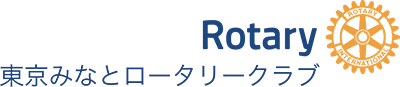 凡　例① 氏名② 生年月日③ 入会年月日④ 職業分類⑤ 勤務先⑥ 役職⑦ 勤務先住所⑧ 勤務先電話・FAX⑨ 自宅住所⑩ 自宅電話・FAX⑪ E-メールアドレス⑫ ポールハリスフェロー・ベネファクター・米山功労者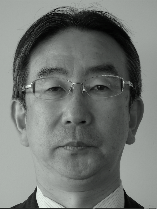 ① 青山 昌裕(Aoyama  Masahiro)② 昭和36年12月13日③ 平成29年4月18日④ 教育・技能支援業⑤ (株)富士通ラーニングメディア ⑥ 代表取締役社長兼執行役員社長⑦ 〠108-0075　東京都港区港南2-13-34 　NSS-IIビル⑧ ☎03-6710-1508　FAX 03-6710-1556⑨ 〠102-0081東京都千代田区四番町8-9  ルクセンブルグハウス507⑩ ☎03-6272-5390　 FAX⑪ maoyama@jp.fujitsu.com⑫ 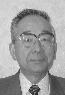 ① 浅川 博道 (Asakawa Hiromichi)② 昭和10年5月13日③ 平成10年9月1日④ パスト・サービス(燃料油販売)⑨ 〠230-0015 神奈川県横浜市鶴見区寺谷2-12-3⑩ ☎045-571-0865 FAX 045-571-0865⑪ h.asakawa@mx1.ttcn.ne.jp⑫ 米山功労者(4回)/ポール・ハリス・フェロー(7回)/ベネファクター(2回)/2015-16〜PHS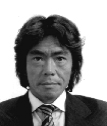 ① 浅野 広義 (Asano Hiroyoshi)② 昭和39年1月19日③ 平成20年1月22日④ 飲食業⑤ (株)一景⑥ 代表取締役社長⑦ 〠105-0003 東京都港区西新橋1-12-10⑧ ☎03-5157-0222 FAX 03-5157-5157⑨ 〠107-0052東京都港区赤坂6-10-33　チュリス氷川坂310⑩ ☎03-6459-1160　⑪ hiroyoshi_asano@mushu.co.jp⑫ ポール・ハリス・フェロー(3回) /米山功労者/ベネファクター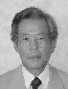 ① 洗 　　成  (Arai Akira)② 昭和14年8月19日③ 平成3年8月20日④ 弁護士⑤ 洗法律事務所⑥ 所長⑨ 〠191-0054 東京都日野市東平山2-30-2⑩ ☎042-584-8496 FAX 042-584-8496⑪ a.arai190839@gmail.com⑫ ポール・ハリス・フェロー(2回)/ベネファクター/準米山功労者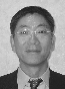 ① 飯塚 知一 (Iizuka Tomokazu)② 昭和27年1月31日③ 平成3年11月12日④ 運輸に付帯するサービス業⑤ (株)シンコー⑥ 代表取締役⑦ 〠143-0016 東京都大田区大森北1-17-2 大森センタービル5F⑧ ☎03-5471-7111 FAX 03-5471-7110⑨ 〠152-0022 東京都目黒区柿の木坂1-14-17⑩ ☎03-5731-2434⑪ tom@shinko-corp.co.jp⑫ ポール・ハリス・フェロー(2回)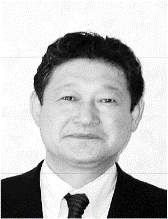 ① 石曽根 良 (Ishizone Ryo)② 昭和25年11月13日③ 平成13年7月3日④ ソフトウェア業⑤ (株)アイプランニング⑥ 代表取締役⑦ 〠162-0801 東京都新宿区山吹町347⑧ ☎03-5225-1147 FAX 03-5225-1157⑨ 〠157-0066 東京都世田谷区成城2-16-9⑩ ☎03-5494-7266 FAX 03-5494-7266⑪ ishizone@IPL.co.jp⑫ ポール・ハリス・フェロー(6回) /2016-17〜PHS/米山功労者(2回)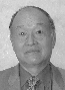 ① 伊谷 寛吉 (Itani Kankichi)② 昭和6年8月23日③ 昭和62年6月23日④ 輸入雑貨販売業⑤ (株)ブロッサム⑥ 代表取締役⑦ 〠105-0011東京都港区芝公園2-9-3 芝ロイヤービル5F⑧ ☎03-5470-1582 FAX 03-5470-1584⑨ 〠108-0073東京都港区三田1-6-3 シティタワー麻布十番2111⑩ ☎03-3455-3460⑪ itani@blossom-trade.com⑫ ポール・ハリス・フェロー(2回)/ベネファクター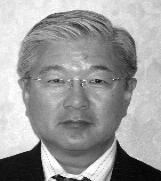 ① 糸永 正明 (Itonaga Masaaki)② 昭和31年11月12日③ 平成24年10月2日④ 旅行業⑤ 富士通トラベランス(株)⑥ 代表取締役社長⑦ 〠144-8721東京都大田区蒲田5-37-1⑧ ☎03-5860-2320 FAX 03-5703-1731⑨ 〠213-0022神奈川県川崎市高津区千年530-1⑩ ☎044-788-5475⑪ itonaga@jp.fujitsu.com⑫ ポール・ハリス・フェロー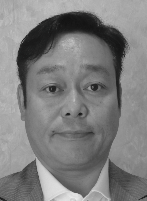 ① 上田 武史 (Ueda Takeshi)② 昭和42年10月5日③ 平成29年6月6日④ ビジネスコンサルタント業⑤ (株)マハロコンサルティング ⑥ 代表取締役⑦ 〠540-0012　大阪府大阪市中央区谷町2-2-20　大手前類第一ビル6階　ハートリンクコンサルティング内⑧ ☎06-6946-6400　FAX⑨ 〠108-0023　東京都港区芝浦4-21-1　芝浦アイランドグローブタワー1618⑩ ☎090-8656-2504　 FAX⑪ takeshi.ueda.honest@gmail.com⑫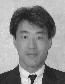 ① 小澤 哲郎 (Ozawa Tetsuro)② 昭和33年11月30日③ 平成12年3月21日④ 弁護士⑤ 弁護士法人 小澤総合法律事務所⑥ 所長⑦ 〠103-0022 東京都中央区日本橋室町4-2-9 三徳日本橋ビル10階⑧ ☎03-6202-0947 FAX 03-3231-1707⑨ 〠104-0051 東京都中央区佃2-1-1-4510⑩ ☎03-5547-3334⑪ PDG02315@nifty.com⑫ ポール・ハリス・フェロー(2回)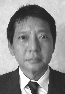 ① 笠原 慶之 (Kasahara Yoshiyuki)② 昭和22年7月5日③ 昭和62年6月23日④ 不動産管理業⑤ (株)笠原コーポレーション⑥ 代表取締役社長⑦ 〠104-0061東京都中央区銀座7-13-2⑧ ☎03-6264-3110 FAX 03-6264-3115⑨ 〠106-0032東京都港区六本木5-13-28-402⑩ ☎03-3505-0990⑪ y009@kasacorp.co.jp⑫ ポール・ハリス・フェロー(3回)/ベネファクター(2回)/米山功労者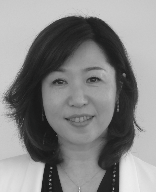 ① 小池 美和 (Koike Miwa)② 昭和42年5月14日③ 平成30年3月6日④ 弁護士⑤ 小池・本島法律事務所⑥ 弁護士⑦ 〠102-0093　東京都千代田区平河町1-3-12　第2秩父屋ビル　4階⑧ ☎03-3239-1900　 FAX 03-3239-1905⑨ 〠169-0075　東京都新宿区高田馬場1-8-8⑩ ☎03-3208-5356⑪ mkoike@law-km.com⑫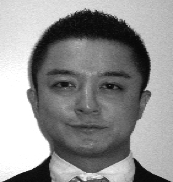 ① 齊藤 陽資 (Saitoh Yohsuke)② 昭和54年9月17日③ 平成24年11月6日④ 飲食業⑤ (有)メイクスター⑥ 代表取締役⑦ 〠106-0032 東京都港区六本木5-2-14 4F⑧ ☎03-3405-8571 FAX 03-3401-0767⑨ 〠106-0032 東京都港区六本木7-3-26　パークノヴァ乃木坂309⑩ ☎03-3505-0990⑪ yohsuke.happy@gmail.com⑫ ポール・ハリス・フェロー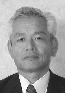 ① 佐山 高康 (Sayama Takayasu)② 昭和17年8月2日③ 昭和62年6月23日④ 石油販売業⑤ 三雄産業(株)⑥ 代表取締役社長⑦ 〠150-0013　東京都渋谷区恵比寿1-20-22三富ビル7階⑧ ☎03-3443-7841 FAX 03-3443-1654⑨ 〠108-0023東京都港区芝浦3-4-2　グランパークハイツ1404⑩ ☎03-3452-3341 FAX ⑪ sayama@sanyu-sangyo.co.jp⑫ ポール・ハリス・フェロー(2回)/ベネファクター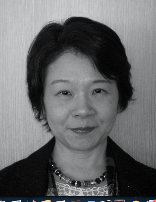 ① 志賀 律子 (Shiga  Ritsuko)② 昭和39年8月22日③ 平成28年4月12日④ その他の各種商品販売業⑤ (株)麻布タマヤ⑥ 代表取締役⑦ 〠106-0044　東京都港区東麻布3-4-15 ⑧ ☎03-3583-9561　FAX 03-3587-1029⑨ 〠279-0003千葉県浦安市海楽2-33-3⑩ ☎047-354-0635　FAX⑪ r-shiga@azabu-tamaya.com⑫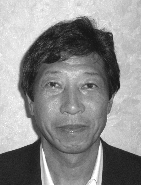 ① 鈴木 一弘 (Suzuki Kazuhiro)② 昭和28年3月25日③ 平成22年9月7日④ 電気業⑤ ティージーコンサルティング株式会社⑥ 取締役⑦ 〠108-0023　東京都港区芝浦2-3-31　第二高取ビル⑧ ☎090-8302-3815　FAX 03-3748-0687⑨ 〠158-0084 東京都世田谷区東玉川1-7-14⑩ ☎090-8302-3815　FAX 03-3748-0687⑪ k.suzuki@t-g-consulting.com⑫ ポール・ハリス・フェロー(2回)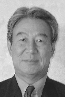 ① 住谷 栄之資 (Sumitani Einosuke)② 昭和18年4月1日③ 昭和62年6月23日④ テーマパーク⑤ KCJ GROUP(株)⑥ 代表取締役社長 兼 CEO⑦ 〠104-0051　東京都中央区佃1-11-8 ピアウェストスクエア3F⑧ ☎03-3532-1701 FAX 03-3532-1841⑨ 〠135-0061 東京都江東区豊洲2-5-1-5207⑩ ☎03-3532-6177 FAX 03-3532-6177⑪ eddie.sumitani@kidzania.jp⑫ ポール・ハリス・フェロー(2回)/ベネファクター/準米山功労者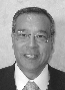 ① 相馬 耕三 (Sohma Kohzo)② 昭和18年1月24日③ 平成10年5月26日④ 不動産コンサルタント⑤ 東京アーバンコンサルティング(株)⑥ 代表取締役社長⑦ 〠106-0031 東京都港区西麻布4-22-11MIC西麻布ビル4F⑧ ☎03-6427-9840 FAX 03-6427-9841⑨ 〠107-0062 東京都港区南青山7-13-3　高樹町スカイマンション301⑩ ☎03-3486-9707 携帯090-9317-6606⑪ ksohma@tokyo-urban.co.jp⑫ ポール・ハリス・フェロー(3回)/米山功労者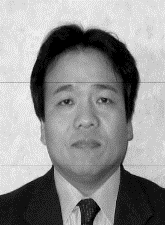 ① 高添 俊幸 (Takazoe Toshiyuki)② 昭和36年8月31日③ 平成15年11月18日④ 情報処理提供サービス業⑤ (株)インボイス⑥ 代表取締役会長⑦ 〠108-0074 東京都港区高輪1-3-13　NBF高輪ビル⑧ ☎03-6408-2602 FAX 03-6408-2601⑨ 〠105-0014 東京都港区芝3-21-10パークハウス芝タワー2702⑩ ☎03-5484-1132⑪ toshi@invoice.ne.jp⑫ ポール・ハリス・フェロー(5回)/ベネファクター/米山功労者(3回)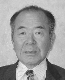 ① 高田 和雄 (Takada Kazuo)② 昭和6年4月10日③ 平成4年7月7日④ 一般・専門病院⑤ 高田眼科⑥ 副理事長⑦ 〠206-0024 東京都多摩市諏訪5-10-3⑧ ☎042-375-9408 FAX 042-371-3212⑨ 〠206-0024 東京都多摩市諏訪5-10-3⑩ ☎042-375-9408 FAX 042-371-3212⑪ ⑫ ポール・ハリス・フェロー(2回)/ベネファクター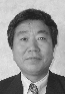 ① 高取 良雄 (Takatori Yoshio)② 昭和24年4月28日③ 昭和62年6月23日④ 倉庫業⑤ 高取ロジスティクス(株)⑥ 代表取締役⑦ 〠108-0023 東京都港区芝浦2-3-31　第二高取ビル⑧ ☎03-3453-1403 FAX 03-3452-2576⑨ 〠157-0073 東京都世田谷区砧7-15-22⑩ ☎03-3417-3748⑪ y.takatori@takatori-log.co.jp⑫ ポール・ハリス・フェロー(2回)/ベネファクター/米山功労者(3回)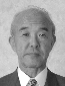 ① 武井 是雄 (Takei Yukio)② 昭和10年12月26日③ 昭和62年6月23日④ パスト・サービス(建設事業)⑨ 〠150-0013 東京都渋谷区恵比寿3-38-20⑩ ☎03-3446-5286⑪ ⑫ ベネファクター/ポール・ハリス・フェロー(2回)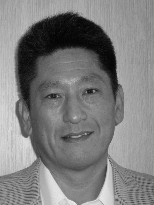 ① 竹内 正浩 (Takeuchi Masahiro)② 昭和39年12月30日③ 平成28年7月5日④ 印刷⑤ (株)ケープリント⑥ 代表取締役社長⑦ 〒136-0074東京都江東区東砂8-5-1⑧ ☎03-5683-3301　FAX03-5683-3303⑨ 〒136-0076東京都江東区南砂1−21−10−805⑩ ☎090-1462-4198⑪ takeuchi@kpr.co.jp⑫ ポール・ハリス・フェロー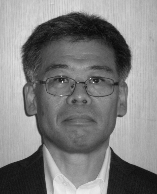 ① 田辺 博司 (Tanabe Hiroshi)② 昭和37年1月26日③ 平成28年7月5日④ 情報処理サービス業⑤ (株)富士通エフサス⑥ サポート統括本部　本部長⑦ 〒141-0033 東京都品川区西品川1-1-1　住友不動産大崎ガーデンタワー⑧ ☎03−5747-9200⑨ 〒222-0001神奈川県横浜市港北区樽町3-2-21 B1109⑩ ☎045-546-4900⑪ tanabe-h@jp.fujitsu.com⑫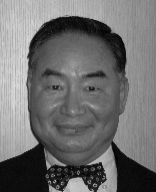 ① 弦本 將裕 (Tsurumoto Masahiro)② 昭和32年4月29日③ 平成28年7月5日④ ソフトウェア開発業⑤ (株)キャラナビ.ドット.コム⑥ 代表取締役⑦ 〒105-0012　東京都港区芝大門1-4-4　ノア芝大門ビル11階　⑧ ☎03-5733-4521　FAX03-5405-9420⑨ 〒105-0022　東京都港区海岸1-1−1−3104⑩ ☎03−6809-2877⑪ tanuki@noa-group.co.jp⑫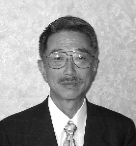 ① 沼 智博 (Numa Tomohiro)② 昭和22年9月19日③ 平成18年5月9日④ 歯科医⑤ 沼歯科⑥ 院長 ⑨ 〠157-0073 東京都世田谷区砧1-28-7⑩ ☎03-3416-4688 FAX 03-3416-4688⑪ tom-nu@jcom.home.ne.jp⑫ ポール・ハリス・フェロー(2回)/準米山功労者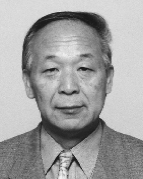 ① 林 隆春 (Hayashi Takaharu)② 昭和17年3月15日③ 平成20年8月5日④ 倉庫業⑤ 高取ロジスティクス(株)⑥ 顧問⑦ 〠108-0023 東京都港区芝浦2-3-31⑧ ☎03-5476-4091 FAX 03-5476-4090⑨ 〠167-0034 東京都杉並区桃井4-9-19⑩ ☎03-3390-4634 FAX 03-3390-4634⑪ ryu.5130@jcom.home.ne.jp⑫ ポール・ハリス・フェロー(3回)/ベネファクター/米山功労者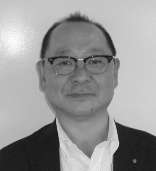 ① 桧山 幹夫 (Hiyama Mikio)② 昭和38年2月16日③ 平成26年7月1日④ 情報サービス業⑤ (株)クリエイトラボ ⑥ 代表取締役社長⑦ 〠140-0013 東京都品川区南大井6-20-14　イーストスクエア大森 4階⑧ ☎03-3768-0600 FAX 03-3768-0160⑨ 〠349-0216 埼玉県白岡市実ケ谷1161-2⑩ ☎0480-92-7108⑪ magic@ccl.co.jp⑫ ポール・ハリス・フェロー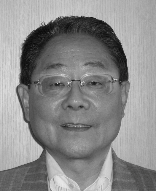 ① 福田 守弘 (Fukuda Morihiro)② 昭和29年8月4日③ 平成28年7月5日④ 司法書士⑤ 福田司法書士事務所⑥ 司法書士⑦ 〒108-0073東京都港区三田3-5-27　ラ・トゥール三田3204号⑧ ☎03-6809-5614　FAX03-6809-5644⑨ 〒108-0073東京都港区三田3-5-27　ラ・トゥール三田3204号⑩ ☎03-6809-5614⑪ mfukuda@biglobe.jp⑫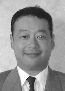 ① 福原 秀美 (Fukuhara Hideyoshi)② 昭和32年4月22日③ 平成12年5月30日④ 仏教⑤ 宗教法人 安蓮社⑥ 代表役員（住職）⑦ 〠105-0011 東京都港区芝公園3-1-13⑧ ☎03-3431-0621 FAX 03-3436-5378⑨ 〠105-0011 東京都港区芝公園3-1-13⑩ ☎03-3434-3338 FAX 03-3436-5378⑪ fukuhara@shiba.gr.jp⑫ ポール・ハリス・フェロー(5回)/ベネファクター(2回)/ 準米山功労法人/準米山功労者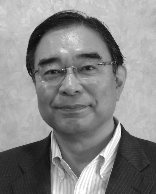 ① 藤田 正美 (Fujita Masami)② 昭和31年9月22日③ 平成29年7月11日④ 情報通信楽⑤ (株)富士通マーケティング⑥ 代表取締役社長⑦ 〠108-6207 東京都港区港南2-15-3　品川インターシティC棟⑧ ☎03-6712-3031 FAX ⑨ 〠223-0062 神奈川県横浜市港北区日吉本町1-16-10⑩ ☎045-563-6400 FAX ⑪ m_fujita@jp.fujitsu.com⑫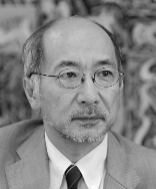 ① 細田 衛士 (Hosoda Eiji)② 昭和28年5月21日③ 平成18年11月7日④ 大学教授⑤ 慶應義塾大学経済学部⑥ 教授⑦ 〠108-8345 東京都港区三田2-15-45⑧ ☎03-5427-1286 FAX 03-5427-1286⑨ 〠226-0018 神奈川県横浜市緑区長津田みなみ台1-5-21⑩ ☎045-985-3725⑪ hosoda@econ.keio.ac.jp⑫ ポール・ハリス・フェロー(2回)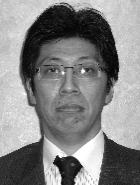 ① 松岡 秀紀 (Matsuoka Hidenori)② 昭和41年6月22日③ 平成23年5月10日④ IT関連サービス業⑤ (株)iThings研究所 ⑥ 代表取締役社長⑦ 〠135-0061東京都江東区豊洲3-6-8-2911⑧ ☎03-5579-6030 FAX 03-6369-3919⑨ 〠135-0061東京都江東区豊洲3-6-8-2911⑩ ☎03-5579-6030 FAX 03-6369-3919⑪ hmatsuok@ithings-lab.co.jp ⑫ ポール・ハリス・フェロー　/　ベネファクター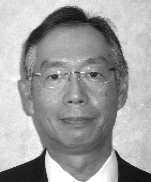 ① 三木 泰雄 (Miki Yasuo)② 昭和30年3月1日③ 平成24年11月13日④ ソフトウェア業⑤ ヴィエムウェア(株)⑥ 代表取締役会長⑦ 〠105-0013東京都港区浜松町1-30-5⑧ ☎03-4334-5700 FAX 03-4334-5601⑨ 〠220-0012神奈川県横浜市西区みなとみらい4-7-1-2607⑩ ☎045-662-9194⑪ ymiki@vmware.com⑫ ポール・ハリス・フェロー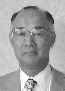 ① 水澤 進 (Mizusawa Susumu)② 昭和9年6月26日③ 平成11年10月12日④ パスト・サービス (電気通信工事)⑨ 〠276-0049千葉県八千代市緑ヶ丘1-3-1-2607⑩ ☎047-450-4518 FAX 047-450-4518⑪ s_mizu@nifty.com⑫ ポール・ハリス・フェロー(5回)/米山功労者(2回)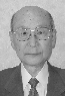 ① 水野 忠久 (Mizuno Tadahisa)② 昭和2年7月25日③ 昭和63年9月6日④ 神道⑤ 御田八幡神社⑥ 代表役員(名誉宮司)⑦ 〠108-0073東京都港区三田3-7-16⑧ ☎03-3451-4687 FAX 03-3451-1928⑨ 〠108-0073東京都港区三田3-7-16⑩ ☎03-3451-4687 FAX 03-3451-1928⑪ ⑫ ベネファクター/米山功労者(4回)/ポール・ハリス・フェロー(4回)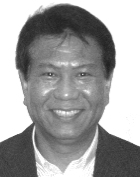 ① 宮本 敏行 (Miyamoto Toshiyuki)② 昭和28年12月11日③ 平成24年6月5日④ 司法書士⑤ 司法書士法人　芝トラスト⑥ 代表社員⑦ 〠105-0004東京都港区新橋4-5-1 アーバン新橋ビル9階⑧ ☎03-3433-3780 FAX 03-3433-2691⑨ 〠168-0072東京都杉並区高井戸東3-9-52-201⑩ ☎03-5357-2321⑪ miyamoto@shibatrust.com⑫ ポール・ハリス・フェロー/米山功労者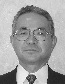 ① 山口 靖之 (Yamaguchi Yasuyuki)② 昭和12年1月19日③ 平成9年9月2日④ ガス業⑨ 〠236-0052神奈川県横浜市金沢区富岡西1-19-19⑩ ☎045-774-6077 FAX 045-774-6077⑪ yamaguchi-su@jcom.zaq.ne.jp⑫ ポール・ハリス・フェロー/米山功労者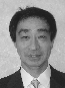 ① 吉田 茂 (Yoshida Shigeru)② 昭和26年2月11日③ 平成7年4月4日④ 鉄・非鉄及び加工品販売業⑨ 〠222-0013神奈川県横浜市港北区錦が丘17-3⑩ ☎045-432-7353 携帯090-2157-1181⑪ yokozoo@fa2.so-net.ne.jp⑫ ポール・ハリス・フェロー(3回)/準米山功労者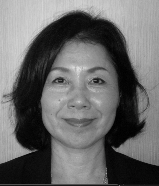 ① 吉田 眞紀子 (Yoshida  Makiko)② 昭和26年9月16日③ 平成28年4月12日④ その他の製造業⑤ (株)J.K.インダストリーズ ⑥ 代表取締役⑦ 〠106-0031東京都港区西麻布3-4-1-208 ⑧ ☎03-6459-2285　FAX 03-3423-2300⑨ 〠106-0031東京都港区西麻布3-4-1-208⑩ ☎03-6459-2216　 FAX⑪ makikoibbott@s2.dion.ne.jp⑫ ポール・ハリス・フェロー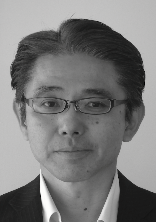 ① 和田 康司 (Wada  Kouji)② 昭和39年7月13日③ 平成29年5月9日④ 銀行・信託銀行⑤ 三井住友信託銀行 芝営業部⑥ 部長⑦ 〠105-8574 東京都港区芝3-33-1 ⑧ ☎03-5232-8600　FAX 03-5232-8682⑨ 〠156-0054 東京都世田谷区桜丘5-28-26⑩ ☎03-3429-6232　 FAX⑪ wada_kouji@smtb.jp⑫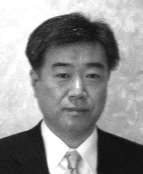 ① 渡辺 誠二 (Watanabe Seiji)② 昭和29年9月14日③ 平成20年4月8日④ 出版業⑤ 一般社団法人 ロータリーの友事務所⑥ 所長⑦ 〠105-0011東京都港区芝公園2-6-15　黒龍芝公園ビル4階⑧ ☎03-3436-6651 FAX 03-3436-5956⑨ 〠234-0054神奈川県横浜市港南区港南台2-2-1-608⑩ ☎045-833-8572 FAX 045-833-8572⑪ watanabe@rotary-no-tomo.jp⑫ ポール・ハリス・フェロー(2回目)　/　準米山功労者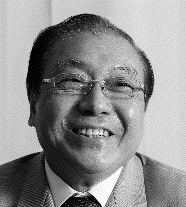 ① 渡辺 俊之 (Watanabe Toshiyuki)② 昭和19年11月30日③ 平成11年5月18日④ 公認会計士⑤ 渡辺公認会計士事務所 所長⑥ 税理士法人優和 理事長⑦ 〠108-0014東京都港区芝4-4-5  三田KMビル⑧ ☎03-3455-6295／FAX 03-3455-7777(渡辺公認会計士) ☎03-3455-6666／FAX 03-3455-7777(税理士法人優和)⑨ 〠108-0073東京都港区三田4-12-22⑩ ☎03-3455-6030 ＦＡＸ 03-6735-7351⑪ watanabe-cpa@yu-wa.jp⑫ ポール・ハリス・フェロー(5回)/米山功労者